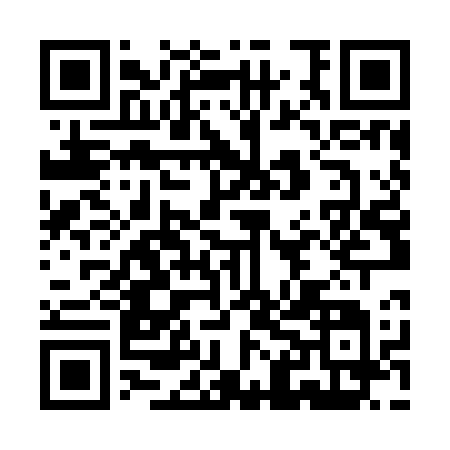 Prayer times for Jafrakhali, BangladeshMon 1 Apr 2024 - Tue 30 Apr 2024High Latitude Method: NonePrayer Calculation Method: University of Islamic SciencesAsar Calculation Method: ShafiPrayer times provided by https://www.salahtimes.comDateDayFajrSunriseDhuhrAsrMaghribIsha1Mon4:375:5212:043:306:157:302Tue4:365:5212:033:306:167:313Wed4:355:5112:033:296:167:314Thu4:345:5012:033:296:167:325Fri4:335:4912:033:296:177:326Sat4:325:4812:023:286:177:337Sun4:315:4712:023:286:177:338Mon4:305:4612:023:286:187:349Tue4:295:4512:013:276:187:3410Wed4:285:4412:013:276:187:3511Thu4:275:4312:013:276:197:3512Fri4:265:4212:013:266:197:3613Sat4:255:4212:003:266:197:3614Sun4:245:4112:003:266:207:3715Mon4:235:4012:003:256:207:3716Tue4:225:3912:003:256:207:3817Wed4:215:3811:593:256:217:3818Thu4:205:3711:593:246:217:3919Fri4:195:3711:593:246:227:3920Sat4:185:3611:593:246:227:4021Sun4:175:3511:593:236:227:4022Mon4:165:3411:583:236:237:4123Tue4:155:3311:583:236:237:4124Wed4:145:3311:583:226:247:4225Thu4:145:3211:583:226:247:4326Fri4:135:3111:583:226:247:4327Sat4:125:3011:573:216:257:4428Sun4:115:3011:573:216:257:4429Mon4:105:2911:573:216:267:4530Tue4:095:2811:573:206:267:45